Ш У Ö М                                            П О С Т А Н О В Л Е Н И Е                    ПРОЕКТ  От                2017 года 	                                                                                  №     Республика Коми, Ижемский район, с. Ижма	     О внесении изменений в постановление администрации муниципального района «Ижемский» от 25 февраля  2015 года № 179 «Об оплате труда работников муниципального казенного учреждения «Хозяйственное управление»»Руководствуясь Уставом муниципального образования муниципального района «Ижемский»,администрация муниципального района «Ижемский»п о с т а н о в л я е т:      Отменить постановление администрации муниципального района «Ижемский» от 25 апреля  2017 года № 336 «О внесении изменений в  постановление администрации муниципального района «Ижемский» от 25 февраля 2015 года № 179 «Об оплате труда работников муниципального казенного учреждения «Хозяйственное управление»».     Внести в постановление администрации муниципального района «Ижемский» от 25 февраля  2015 года № 179 «Об оплате труда работников муниципального казенного учреждения «Хозяйственное управление»» следующие изменения:таблицу приложения 1 Постановления дополнить подпунктом 17  следующего содержания:«»;в пункте 4 приложения 1-1 Постановления слова «подпунктом 17 таблицы приложения № 1» заменить словами «пунктом 3»;подпункт 2.2 пункта 2 приложения № 3 дополнить абзацами:«- период работы в государственных и муниципальных учреждениях высококвалифицированными рабочими, оплата труда которых осуществлялась исходя из повышенных разрядов;- время военной службы граждан, если перерыв между днем увольнения с военной службы и днем приема на работу не превысил одного года, а ветеранам, исполняющим обязанности военной службы в условиях чрезвычайного положения и при вооруженных конфликтах, и гражданам, общая продолжительность военной службы которых в льготном исчислении составляет 25 лет и более- независимо от продолжительности перерыва.».4)  приложение № 3 дополнить пунктом 6 следующего содержания:          «6. Месячная заработная плата работника государственного учреждения Республики Коми, полностью отработавшего за этот период норму рабочего времени и выполнившего норму труда (трудовые обязанности), не может быть ниже минимального размера оплаты труда.    При установлении в Республике Коми размера минимальной заработной платы месячная заработная плата работника государственного учреждения Республики Коми не может быть ниже размера минимальной заработной платы, установленной региональным соглашением о минимальной заработной плате в Республике Коми, при условии, что указанным работником полностью отработана за этот период норма рабочего времени и выполнены нормы труда (трудовые обязанности).Реализация гарантий по оплате труда работников государственных учреждений Республики Коми, установленных настоящим пунктом, осуществляется за счет фонда оплаты труда соответствующего учреждения.».Настоящее постановление вступает в силу со дня официального опубликования (обнародования), за исключением  подпункта 2 пункта 1 настоящего постановления, вступающего в силу с 13 августа 2017 года.Руководитель администрациимуниципального района «Ижемский»                                      Л.И. ТерентьеваПриложение 1к Постановлениюадминистрации муниципального района«Ижемский»от             2017 г. №  Приложение 1к Постановлениюадминистрации муниципального района«Ижемский»от 25 февраля 2015 г. № 179ДОЛЖНОСТНЫЕ ОКЛАДЫ,ОКЛАДЫ РАБОТНИКОВ МУНИЦИПАЛЬНОГО КАЗЕННОГОУЧРЕЖДЕНИЯ «ХОЗЯЙСТВЕННОЕ УПРАВЛЕНИЕ»Должностные оклады, оклады работников муниципального казенного учреждения «Хозяйственное управление» устанавливаются в следующих размерах:Приложение 1-1к Постановлениюадминистрации муниципального района«Ижемский»от             2017 г. №  Приложение 1-1к Постановлениюадминистрации муниципального района«Ижемский»от 25 февраля 2015 г. № 179ОКЛАДЫВЫСОКОКВАЛИФИЦИРОВАННЫХ РАБОЧИХ МУНИЦИПАЛЬНОГОКАЗЕННОГО УЧРЕЖДЕНИЯ «ХОЗЯЙСТВЕННОЕ УПРАВЛЕНИЕ»,ЗАНЯТЫХ НА ОСОБО СЛОЖНЫХ И ОТВЕТСТВЕННЫХ РАБОТАХ1. Высококвалифицированным рабочим, постоянно занятым на особо сложных и ответственных работах, к качеству исполнения которых предъявляются специальные требования, может устанавливаться оклад в соответствии с настоящим приложением.2. К высококвалифицированным рабочим относятся рабочие, имеющие не менее 6 разряда согласно Единому тарифно-квалификационному справочнику.3. Оклады высококвалифицированных рабочих, постоянно занятых на особо сложных и ответственных работах, к качеству исполнения которых предъявляются специальные требования:4. Вопрос об установлении конкретному рабочему оклада в соответствии с пунктом 3 настоящего приложения решается руководителем учреждения с учетом мнения представительного органа работников с учетом квалификации, объема и качества выполняемых им работ в пределах средств, направляемых на оплату труда.5. Порядок отнесения рабочих общеотраслевых профессий к высококвалифицированным определяется на основании пункта 2 приложения №2, утвержденного Постановлением администрации муниципального района «Ижемский» от 26 октября 2009 года № 218 «О некоторых вопросах оплаты труда работников муниципальных учреждений муниципального района "Ижемский».Приложение 2к Постановлениюадминистрации муниципального района«Ижемский»от             2017 г. №  Приложение 2к Постановлениюадминистрации муниципального района«Ижемский»от 25 февраля 2015 г. № 179ВЫПЛАТЫКОМПЕНСАЦИОННОГО ХАРАКТЕРА РАБОТНИКАМ МУНИЦИПАЛЬНОГОКАЗЕННОГО УЧРЕЖДЕНИЯ «ХОЗЯЙСТВЕННОЕ УПРАВЛЕНИЕ»1. К выплатам компенсационного характера работникам муниципального казенного учреждения «Хозяйственное управление» (далее - Учреждение) относятся:1) выплаты работникам, занятым на тяжелых работах, работах с вредными и (или) опасными и иными особыми условиями труда;2) выплаты за работу в условиях, отклоняющихся от нормальных (при выполнении работ различной квалификации, совмещении профессий (должностей), сверхурочной работе, работе в ночное время и при выполнении работ в других условиях, отклоняющихся от нормальных, в выходные и нерабочие праздничные дни).2. Выплаты работникам Учреждения, занятым на тяжелых работах, работах с вредными и (или) опасными и иными особыми условиями труда, а также выплаты за работу в условиях, отклоняющихся от нормальных (при выполнении работ различной квалификации, совмещении профессий (должностей), сверхурочной работе, работе в ночное время, выходные и нерабочие праздничные дни и при выполнении работ в других условиях, отклоняющихся от нормальных), устанавливаются в соответствии с Трудовым кодексом Российской Федерации.Приложение 3к Постановлениюадминистрации муниципального района«Ижемский»от             2017 г. №  Приложение 3к Постановлениюадминистрации муниципального района«Ижемский»от 25 февраля 2015 г. № 179ВЫПЛАТЫСТИМУЛИРУЮЩЕГО ХАРАКТЕРА РАБОТНИКАМ МУНИЦИПАЛЬНОГОКАЗЕННОГО УЧРЕЖДЕНИЯ «ХОЗЯЙСТВЕННОЕ УПРАВЛЕНИЕ»1. Работникам Учреждения устанавливаются следующие выплаты стимулирующего характера:- надбавка за выслугу лет;- надбавка за интенсивность, высокие результаты работы;- надбавка за качество выполняемых работ;- премиальные выплаты по итогам работы.2. Надбавки руководителям, специалистам, другим служащим и высококвалифицированным рабочим за выслугу лет устанавливаются на основании протокола комиссии по исчислению стажа работы, дающего право на получение надбавки за выслугу лет, в зависимости от стажа работы в следующих размерах:2.1. Надбавка за выслугу лет устанавливается также работникам, работающим по совместительству.2.2. В стаж работы, дающий право на получение ежемесячной надбавки за выслугу лет, включаются следующие периоды:- период работы в государственных и муниципальных учреждениях на руководящих должностях, должностях специалистов и других служащих;- период работы на должностях государственной гражданской и муниципальной службы;        - период работы в государственных и муниципальных учреждениях высококвалифицированными рабочими, оплата труда которых осуществлялась исходя из повышенных разрядов;- время военной службы граждан, если перерыв между днем увольнения с военной службы и днем приема на работу не превысил одного года, а ветеранам, исполняющим обязанности военной службы в условиях чрезвычайного положения и при вооруженных конфликтах, и гражданам, общая продолжительность военной службы которых в льготном исчислении составляет 25 лет и более- независимо от продолжительности перерываНадбавка за выслугу лет исчисляется исходя из должностного оклада, оклада без учета выплат компенсационного и стимулирующего характера.Основным документом для определения стажа работы, дающего право на получение надбавки за выслугу лет, является трудовая книжка. В качестве дополнительных документов могут предоставляться справки соответствующих организаций, подтверждающие наличие сведений, имеющих значение при определении права на надбавку за выслугу лет или ее размера, заверенные подписью руководителя и печатью.3. Надбавки работникам Учреждения за интенсивность, высокие результаты работы, качество выполняемых работ устанавливаются в следующих размерах:4. Надбавка по подпункту 3 Перечня водителям автомобилей за безаварийную работу устанавливается на основании приказа руководителя учреждения ежегодно с 1 января за безаварийную работу за предшествующий год и прекращается со дня дорожно-транспортного происшествия, в котором водитель, получающий доплату, признан виновным.Надбавка за классность не устанавливается водителям, являющимся высококвалифицированными, оклад которых установлен как оклад высококвалифицированных рабочих, постоянно занятых на особо сложных и ответственных работах, к качеству исполнения которых предъявляются специальные требования.Надбавки водителям автомобилей за классность устанавливаются в процентах к окладу, тарифной ставке за фактическое отработанное время в качестве водителя.5. Выплаты стимулирующего характера, размеры и условия их осуществления, в том числе премиальных выплат по итогам работы, а также надбавок за интенсивность и высокие результаты работы, качество выполняемых работ, определяются Учреждением самостоятельно в пределах утвержденного планового фонда оплаты труда и фиксируются в установленном порядке в локальном нормативном акте.Конкретные размеры выплат стимулирующего характера, в том числе премиальных выплат по итогам работы, надбавок за интенсивность и высокие результаты работы, качество выполняемых работ работникам Учреждения устанавливаются приказом руководителя учреждения.Выплаты стимулирующего характера руководителю Учреждения устанавливаются ежемесячно приказом начальника Управления культуры администрации муниципального района «Ижемский» в пределах утвержденного планового фонда оплаты труда Учреждения с учетом результатов деятельности учреждения.        6.    Месячная заработная плата работника государственного учреждения Республики Коми, полностью отработавшего за этот период норму рабочего времени и выполнившего норму труда (трудовые обязанности), не может быть ниже минимального размера оплаты труда.При установлении в Республике Коми размера минимальной заработной платы месячная заработная плата работника государственного учреждения Республики Коми не может быть ниже размера минимальной заработной платы, установленной региональным соглашением о минимальной заработной плате в Республике Коми, при условии, что указанным работником полностью отработана за этот период норма рабочего времени и выполнены нормы труда (трудовые обязанности).Реализация гарантий по оплате труда работников государственных учреждений Республики Коми, установленных настоящим пунктом, осуществляется за счет фонда оплаты труда соответствующего учрежденияПриложение 4к Постановлениюадминистрации муниципального района«Ижемский»от             2017 г. №  Приложение 4к Постановлениюадминистрации муниципального района«Ижемский»от 25 февраля 2015 г. № 179ПОРЯДОКФОРМИРОВАНИЯ ПЛАНОВОГО ФОНДА ОПЛАТЫ ТРУДА МУНИЦИПАЛЬНОГОКАЗЕННОГО УЧРЕЖДЕНИЯ «ХОЗЯЙСТВЕННОЕ УПРАВЛЕНИЕ»1. Плановый фонд оплаты труда Учреждения включает:- фонд должностных окладов, окладов, сформированный в соответствии с приложением 1 постановления;- фонд компенсационных выплат, сформированный в соответствии с приложением 2 постановления;- фонд стимулирующих выплат, сформированный в соответствии с пунктом 2 настоящего приложения.Плановый фонд оплаты труда Учреждения рассчитывается с учетом средств на выплату районного коэффициента и процентной надбавки к заработной плате за стаж работы в районах Крайнего Севера и приравненных к ним местностях.2. Фонд выплат стимулирующего характера формируется из объема средств на выплату надбавок за выслугу лет, объема средств на выплату надбавок за интенсивность и высокие результаты работы работников, качество выполняемых работ, премиальные выплаты по итогам работы.Объем средств на выплату надбавок за интенсивность и высокие результаты работы, качество выполняемых работ, премиальные выплаты по итогам работы устанавливаются в размере не менее 20 процентов от планового фонда оплаты труда по должностным окладам, окладам, с учетом выплат компенсационного характера.При формировании фонда стимулирующих выплат объем средств на выплату надбавок работникам Учреждения за выслугу лет определяется исходя из фактической потребности.3. Размер фонда стимулирующих выплат может быть увеличен за счет образовавшейся экономии фонда оплаты труда, в том числе за счет экономии фондов компенсационных выплат и должностных окладов, окладов.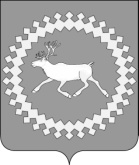 Администрациямуниципального района«Ижемский»17Механик по выпуску автотранспорта4800№ п/пНаименование должностиДолжностной оклад, оклад (рублей)1.Директор75902.Специалист по кадрам42003.Заведующий хозяйством42004.Рабочий по комплексному обслуживанию и ремонту зданийРабочий по комплексному обслуживанию и ремонту зданий2 квалификационный разряд34755.Кассир билетный35356.Дежурный36107.Гардеробщик34108.Дворник34109.Уборщик служебных помещений347510.Сторож347511.Электромонтер по обслуживанию электрооборудованияЭлектромонтер по обслуживанию электрооборудования3 квалификационный разряд35354 квалификационный разряд361012.Машинист (кочегар) котельнойМашинист (кочегар) котельной2 квалификационный разряд34753 квалификационный разряд353513.Вахтер347514.Истопник341015.Специалист по охране труда и пожарной безопасности3805II категории4200I категории447516.Водитель автомобиля5 квалификационный разряд368517Механик по выпуску автотранспорта4800№ п/пНаименование должностиОклад (рублей)1.Водитель автомобиля, имеющий 1-й класс и занятый перевозкой участников коллективов4800Стаж работыРазмер надбавки, в процентах к должностному окладу, окладуот 1 до 5 лет5от 5 до 10 лет10от 10 до 15 лет15свыше 15 лет20№п/пПеречень оснований для установления надбавок к должностным окладам, окладамРазмер надбавок, в процентах к должностному окладу, окладуНадбавки за интенсивность и высокие результаты работыНадбавки за интенсивность и высокие результаты работыНадбавки за интенсивность и высокие результаты работы1.За интенсивность, высокие результаты работы:1.- руководителям учреждениядо 2001.- специалистам учреждениядо 1001.- другим работникамдо 80Надбавки за качество выполняемых работНадбавки за качество выполняемых работНадбавки за качество выполняемых работ2.Работникам за качество выполняемых работ по основаниям, определяемым в локальном нормативном акте учреждениядо 803.Водителям автомобилей:- за классность:3.1 класс253.2 класс103.- за безаварийную работудо 503.- за ремонт и техническое обслуживание автотранспортных средств(доплата производится при условии отсутствия в штате учреждения должности механика, слесаря по ремонту автомобилей и т.п.). Надбавка водителям автомобилей за классность устанавливается в процентах к окладу, тарифной ставке за фактически отработанное время в качестве водителядо 50